                                                               OLYMPIC PENINSULA HUMANE SOCIETY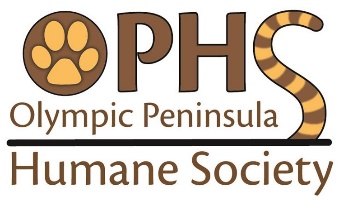                                          1743 Old Olympic Hwy, Port Angeles, WA 98362 – (360)457-8206                                     << DOG DONATION WISH LIST >>Daily Use Items: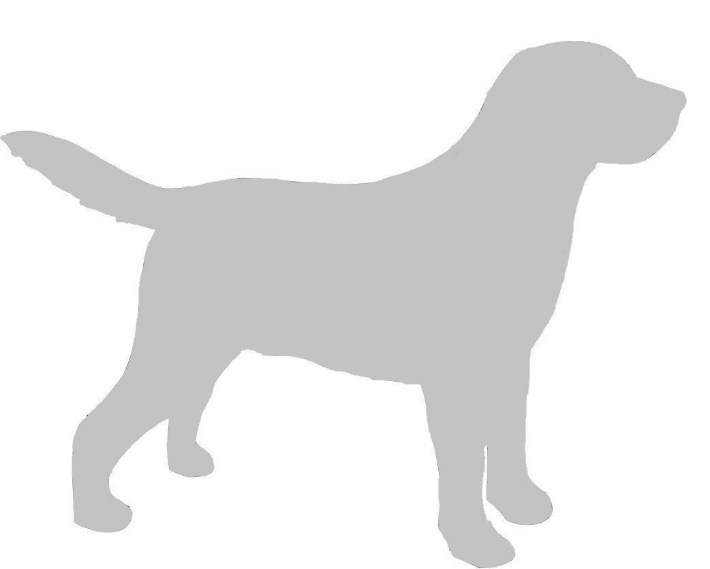 Dry dog food – any brand of ADULT (not puppy!) maintenance food will be accepted, but we prefer Purina, Pedigree, Costco/Kirkland brand (and similar or higher-quality brands) – both large and small breed varieties.  (We do not feed our dogs any brands such as: Ol’ Roy, Gravy Train, or Alpo) 		The dogs eat at least 50 lbs of dog food each day! Bleach and Liquid Laundry Detergent		We run 4 to 6 laundry loads of dog bedding and towels each day!Small-sized treats for training		We work with the dogs and give treats every day!Paper Towels		We use up a roll of paper towels each day!ExtrasChew treats/chew bones/pig rolls to reduce boredomPill Pockets to give medicationsCanned dog food for senior dogsSmall-sized dog beds that can be laundered several times                                       << CAT DONATION WISH LIST >>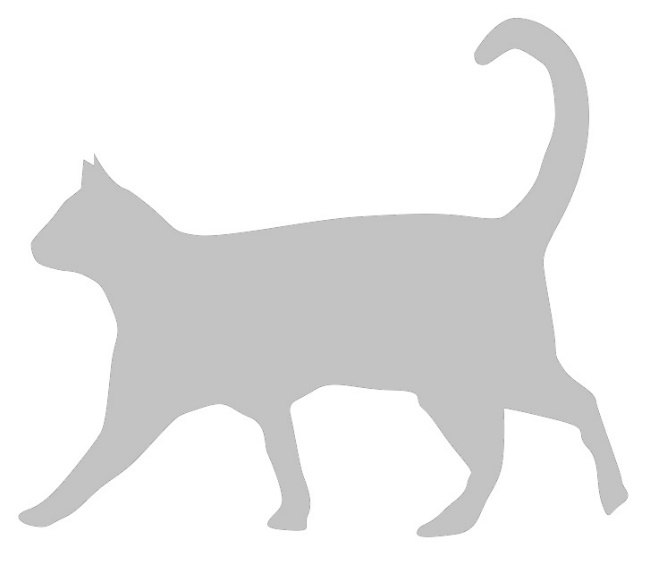 Daily Use Items:Kitty litter (non-clumping AND clumping)		The cats go through about 50 lbs of kitty litter every day!Dry cat (and kitten!) food		The cats and kittens eat about 20 lbs of food every day!Bleach and Liquid Laundry Detergent		We run at least 4 loads of kitty laundry every day!Paper Towels		We use up a roll of paper towels each day!ExtrasMedium sized exam gloves for cleaningCat nip for reducing anxiety and inducing relaxationNon-seafood flavored canned food for kittens Specialty treats – grain free or high-quality treats for socializingCat beds that can be laundered several times Cardboard scratchers for fun and exercise Other accepted donations:  blankets and towels, kennels/crates/carriers, ex-pens, collars and leashes, rabbit/guinea pig/hamster/rat/other small animal items, and any other animal-related items in good useable condition. Donations we CANNOT accept:  Mattresses, bed pillows, old clothing or rags, ripped blankets, foam pads, broken crates/kennels, old appliances, prescription medications.  Note: Currently we have a large supply of pee pads and rawhide and do not need these items, thank you.